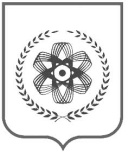 Томская областьгородской округзакрытое административно-территориальное образование СеверскДУМА ЗАТО СЕВЕРСКРЕШЕНИЕ___15.06.2017  ____№______27/21__________                         г.СеверскО награждении Почетными грамотами    Думы ЗАТО Северск  работниковФГБУ СибФНКЦ ФМБА РоссииВ соответствии с Решением Думы ЗАТО Северск от 28.12.2006 № 27/19 «Об учреждении Почетной грамоты Думы ЗАТО Северск» ДУМА ЗАТО СЕВЕРСК РЕШИЛА:1.  За многолетний добросовестный труд и в связи с празднованием Дня медицинского работника наградить Почетными грамотами Думы ЗАТО Северск с выплатой денежной премии следующих работников ФГБУ СибФНКЦ ФМБА России:- Верхозину Наталью Валерьевну,   врача - терапевта участкового Консультативно-диагностического  центра № 1 Северской клинической больницы;- Ефименко Елену Анатольевну, старшую медицинскую сестру наркологического отделения Медицинского центра № 1 Северской клинической больницы;-  Кузнецову Юлию Александровну, специалиста по кадрам;- Никифорова Александра Ивановича, врача - детского хирурга Медицинского центра № 2 Северской клинической больницы. 2. Опубликовать Решение в средстве массовой информации «Официальные ведомости Думы ЗАТО Северск» и разместить в информационно-телекоммуникационной сети «Интернет» на официальном сайте Думы ЗАТО Северск (http://duma-seversk.ru).Мэр ЗАТО Северск –Председатель Думы  	      Г.А.Шамин